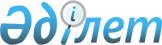 Об утверждении правил управления бесхозяйными отходами, признанными решением суда поступившими в коммунальную собственность
					
			Утративший силу
			
			
		
					Решение Казалинского районного маслихата Кызылординской области от 3 ноября 2017 года № 138. Зарегистрировано департаментом юстиции Кызылординской области 16 ноября 2017 года № 6028. Утратило силу решением Казалинского районного маслихата Кызылординской области от 25 июля 2022 года № 252
      Сноска. Утратило силу решением Казалинского районного маслихата Кызылординской области от 25.07.2022 № 252 (вводится в действие по истечении десяти календарных дней после дня его первого официального опубликования).
      В соответствии с подпунктом 3) статьей 19-1 кодекса Республики Казахстан от 9 января 2007 года "Экологический кодекс Республики Казахстан", пунктом 5 статьи 7 Закона Республики Казахстан от 23 января 2001 года "О местном государственном управлении и самоуправлении в Республике Казахстан" Казалинский районный маслихат РЕШИЛ:
      1.Утвердить прилагаемые правила управления бесхозяйными отходами, признанными решением суда поступившими в коммунальную собственность.
      2. Признать утратившим силу решение Казалинского районного маслихата от 10 ноября 2016 года № 63 "Об утверждении правил управления бесхозяйными отходами, признанными решением суда поступившими в коммунальную собственность" (зарегистрировано в Реестре государственной регистрации нормативных правовых актов № 5664, опубликовано в газете "Тұран-Қазалы" № 100-101 (1389) и информационно-правовой системе нормативных правовых актов "Әділет" от 21 декабря 2016 года).
      3. Настоящее решение вводится в действие со дня первого официального опубликования. Правила управления бесхозяйными отходами, признанными решением суда поступившими в коммунальную собственность 1. Общие положения
      1. Настоящие Правила управления бесхозяйными отходами, признанными решением суда поступившими в коммунальную собственность (далее – Правила), разработаны в соответствии с подпунктом 5) статьи 20-1 Экологического кодекса Республики Казахстан от 9 января 2007 года и определяют порядок управления бесхозяйными отходами, признанными решением суда поступившими в коммунальную собственность (далее – отходы).
      2. Передача отходов в коммунальную собственность осуществляется на основании судебного решения. 
      3. Управление бесхозяйными отходами осуществляется акиматом Казалинского района (далее – акимат). 
      4. Для целей управления отходами акиматом создается комиссия из представителей заинтересованных структурных подразделений (далее – Комиссия). 
      Органом организующий деятельность по управлению отходами, установливается коммунальное государственное учреждение "Казалинский районный отдел жилищно - коммунального хозяйства, пассажирского транспорта и автомобильных дорог". 
      5. Управление бесхозяйными отходами – это деятельность по оценке, учету, дальнейшему использованию, реализации, утилизации и удалению отходов.  2. Порядок управления бесхозяйными отходами, признанными решением суда поступившими в коммунальную собственность
      6. Учет, хранение, оценка, дальнейшее использование отходов осуществляется в соответствии с Правилами учета, хранения, оценки и дальнейшего использования имущества, обращенного (поступившего) в собственность государства по отдельным основаниям, утвержденными постановлением Правительства Республики Казахстан от 26 июля 2002 года № 833. 
      7. Организация работы по безопасной утилизации и удалению невостребованных отходов осуществляется акиматом с учетом рекомендаций Комиссии в соответствии с требованиями экологического законодательства Республики Казахстан за счет средств районного бюджета. 
      8. Выбор поставщика услуг по утилизации и удалению отходов осуществляется в соответствии с законодательством Республики Казахстан о государственных закупках.
      9. Рекультивация территорий, на которых были размещены отходы, после реализации, утилизации, удаления отходов производится в соответствии с требованиями земельного законодательства Республики Казахстан. 3. Заключительные положения
      10. В процессе обращения с отходами соблюдаются требования, предусмотренные экологическим законодательством Республики Казахстан. 
					© 2012. РГП на ПХВ «Институт законодательства и правовой информации Республики Казахстан» Министерства юстиции Республики Казахстан
				
      Председатель XVІІ сессииКазалинского районного маслихата,секретарь районного маслихата

К.Назымбеков
Утверждены решением
Казалинского районного маслихата
от "03" ноября 2017 года № 138